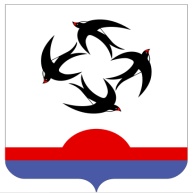 АДМИНИСТРАЦИЯ КИЛЬМЕЗСКОГО РАЙОНАКИРОВСКОЙ ОБЛАСТИПОСТАНОВЛЕНИЕ11.06.2019                                                                                                                № 240пгт КильмезьО внесении изменений в постановление администрации Кильмезского района от 30.08.2018 № 357В соответствии с решением Кильмезской районной Думы от 30.04.2019 года № 3/4 «О внесении изменений в решение районной Думы «О районном бюджете на 2019 и плановый период 2020 – 2021 годов», администрация Кильмезского района ПОСТАНОВЛЯЕТ:1. Внести в муниципальную программу «Социальное развитие и поддержка населения Кильмезского района на 2014 – 2021 годы» (далее – программа), утвержденная постановлением администрации Кильмезского района                             от 30.08.2018 № 357 следующие изменения:1.2. В паспорте программы строку «Объемы ассигнований муниципальной программы» изложить в новой редакции: «Общий объём финансирования муниципальной программы в 2014 - 2021 годах составит 35 250,294 тыс. рублей,                        в том числе средства районного бюджета 12 138,7 тыс. рублей, средства областного бюджета 3 065,3 тыс. рублей, средства федерального бюджета 3802,6 тыс. рублей».1.2. В разделе 5 «Ресурсное обеспечение Муниципальной программы» цифры «32 498,894» заменить на  «35 250,294», «12 186,2» заменить на «12 138,7», «2 306,8» заменить на «3 065,3», «1 762,2» заменить на «3 802,6».1.3. Приложение № 4 «Расходы на реализацию Муниципальной программы за счет средств муниципального бюджета», изложить в новой редакции согласно приложению № 1.1.4. Приложение № 5 «Прогнозная (справочная) оценка ресурсного обеспечения реализации муниципальной программы за счет всех источников финансирования», изложить в новой редакции согласно приложению № 2.2. Финансовому управлению администрации Кильмезского района                                (А.П. Благодатских) учесть расходы на исполнение муниципальной программы                                                                                                                                                                 в бюджете муниципального района на 2019 год и плановый период, в пределах имеющихся средств.И.о. главы Кильмезского района	 Т.Н. Чучалина______________________________________________________________________ПОДГОТОВЛЕНО:Ведущий специалист по делам молодежиотдела социального развития					               Р.Р. Мухамадьярова                                                                11.06.2019СОГЛАСОВАНО:Заместитель главы администрациирайона по финансам, налогам и сборам, начальник финансового управления: 				        А.П. Благодатских                                                             11.06.2019ПРАВОВАЯ ЭКСПЕРТИЗА ПРОВЕДЕНА:Главный специалист, юрисконсульт                                                           Е.В. Бурова                                                             11.06.2019ЛИНГВИСТИЧЕСКАЯ ЭКСПЕРТИЗА ПРОВЕДЕНА:Управляющий делами	администрации района:						                          М.Н. Дрягина                                                             11.06.2019РАЗОСЛАТЬ:Адм. – 1, отдел мол. – 1, отдел соц. развития – 1, райфо – 1, УП и ЭР – 1.Всего: 5.